Publicado en Barcelona el 06/05/2021 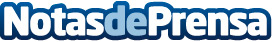 La colección de objetos personales de Vivien Leigh en subastaUna cuidada selección de pertenencias personales y attrezzi que acompañaron a Vivien Leigh a lo largo de su vida se reúne en la licitación que el próximo día 26 de mayo tendrá lugar en la casa de subastas Setdart, a través de su portal web www.setdart.comDatos de contacto:Andrea Domenech932463241Nota de prensa publicada en: https://www.notasdeprensa.es/la-coleccion-de-objetos-personales-de-vivien Categorias: Cine Artes Visuales Consumo http://www.notasdeprensa.es